Corrigé de la série N° 1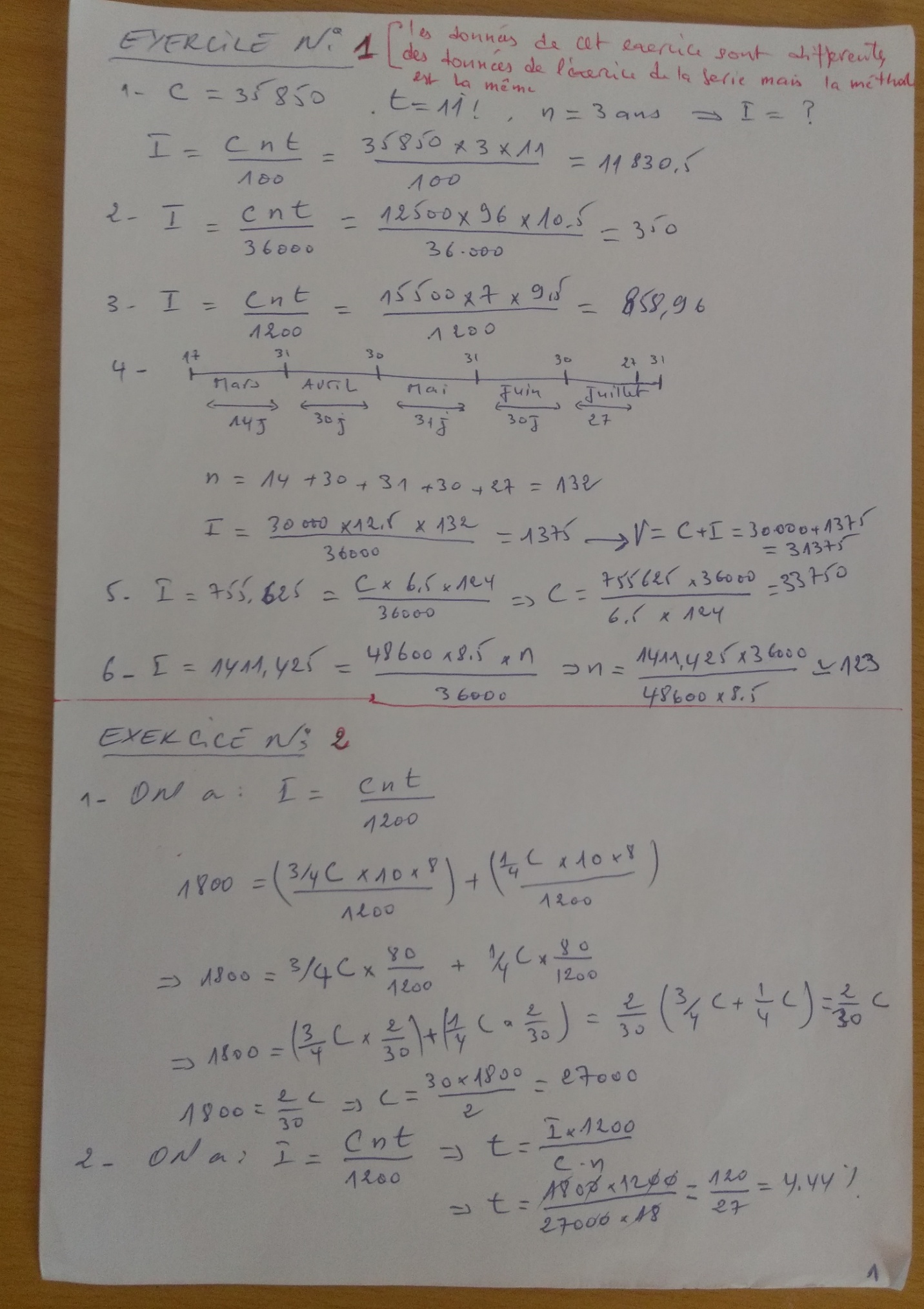 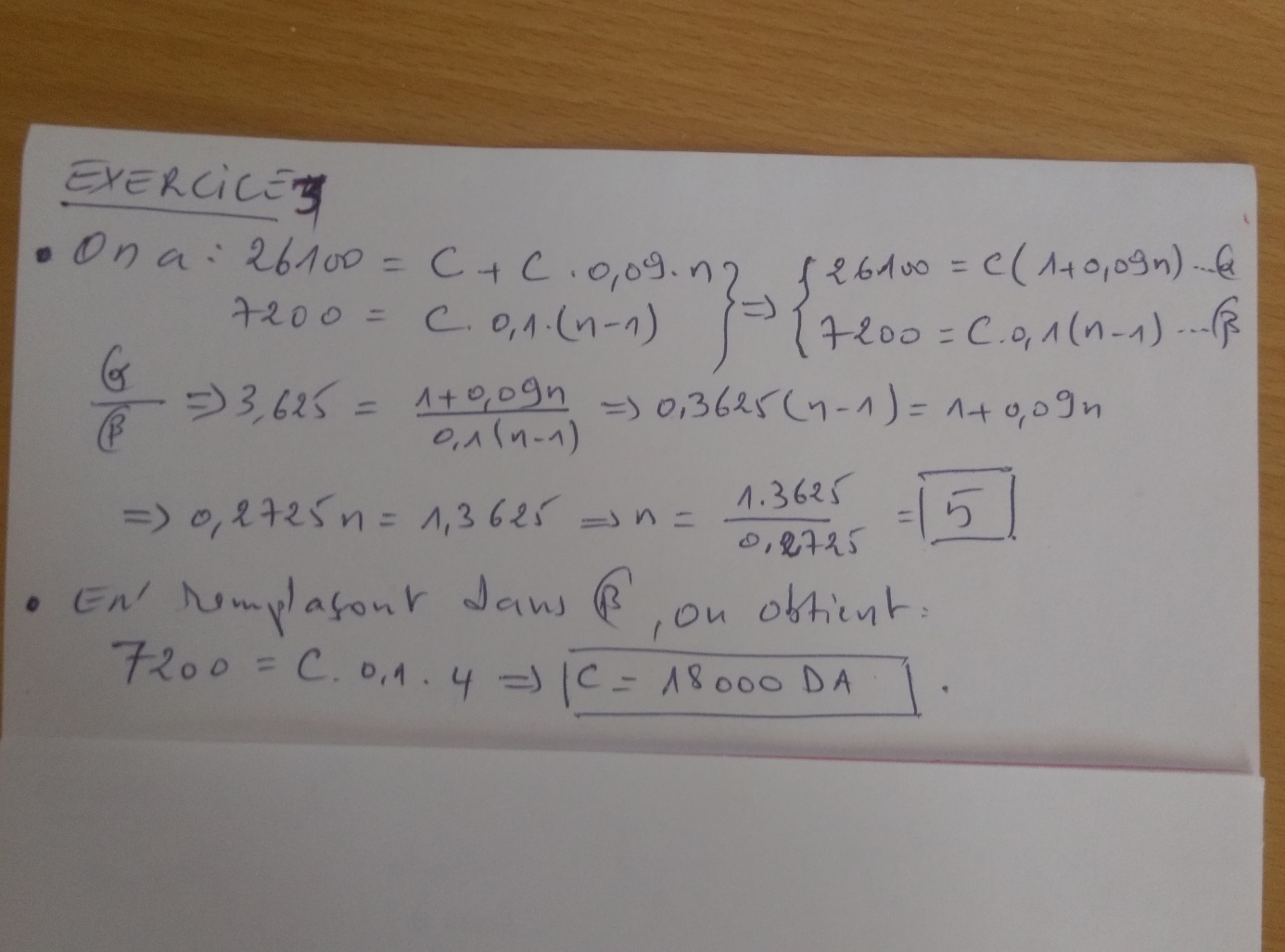 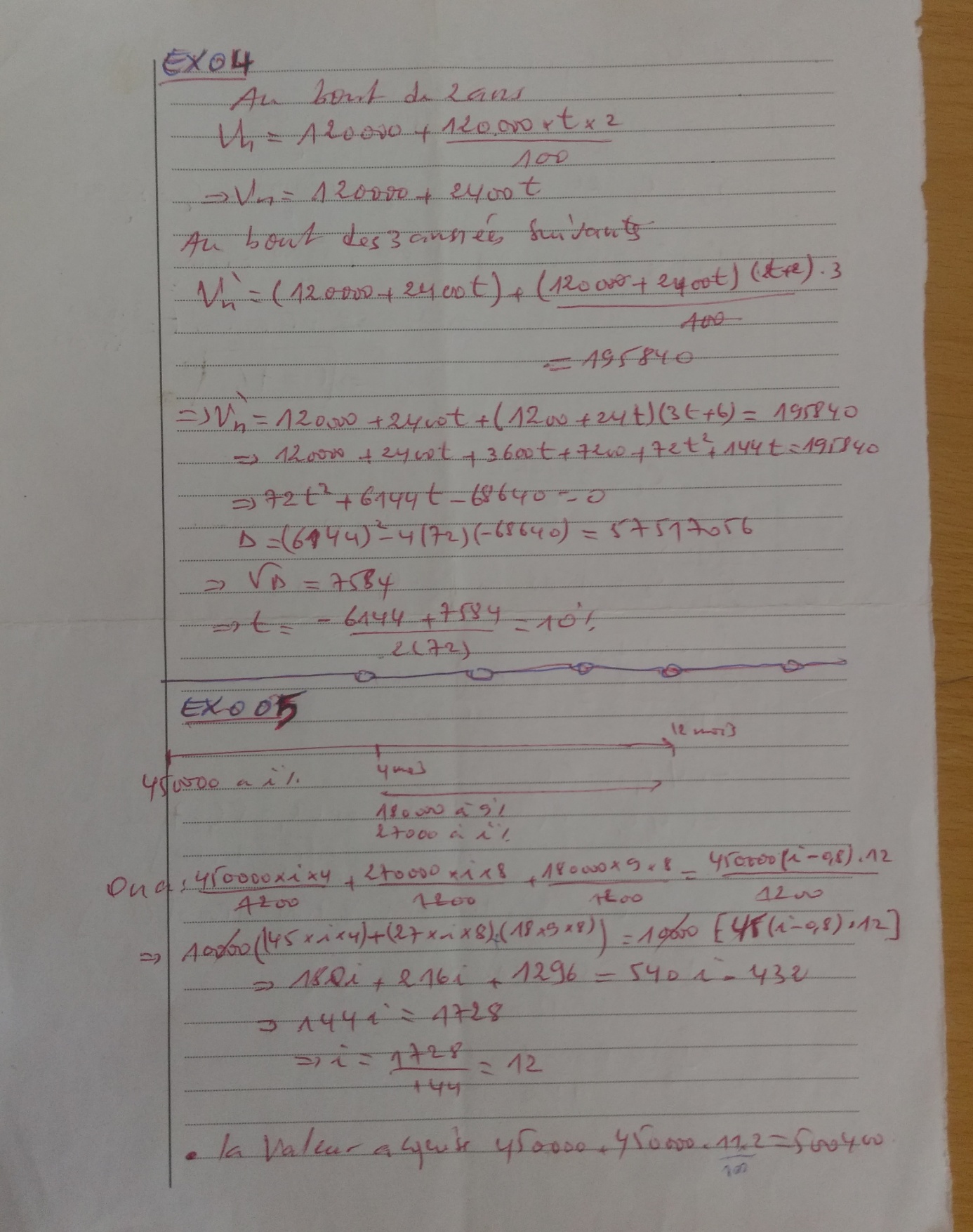 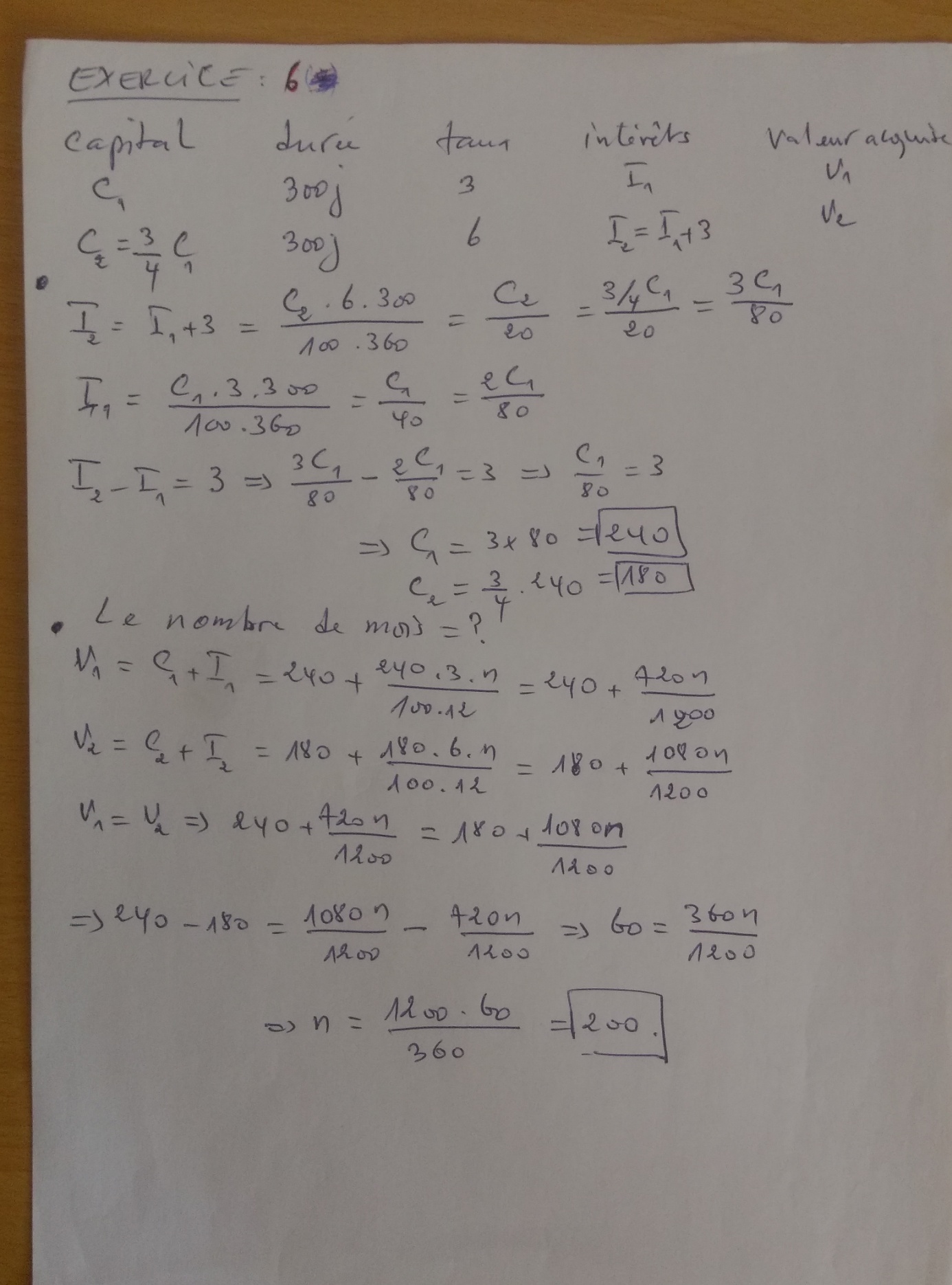 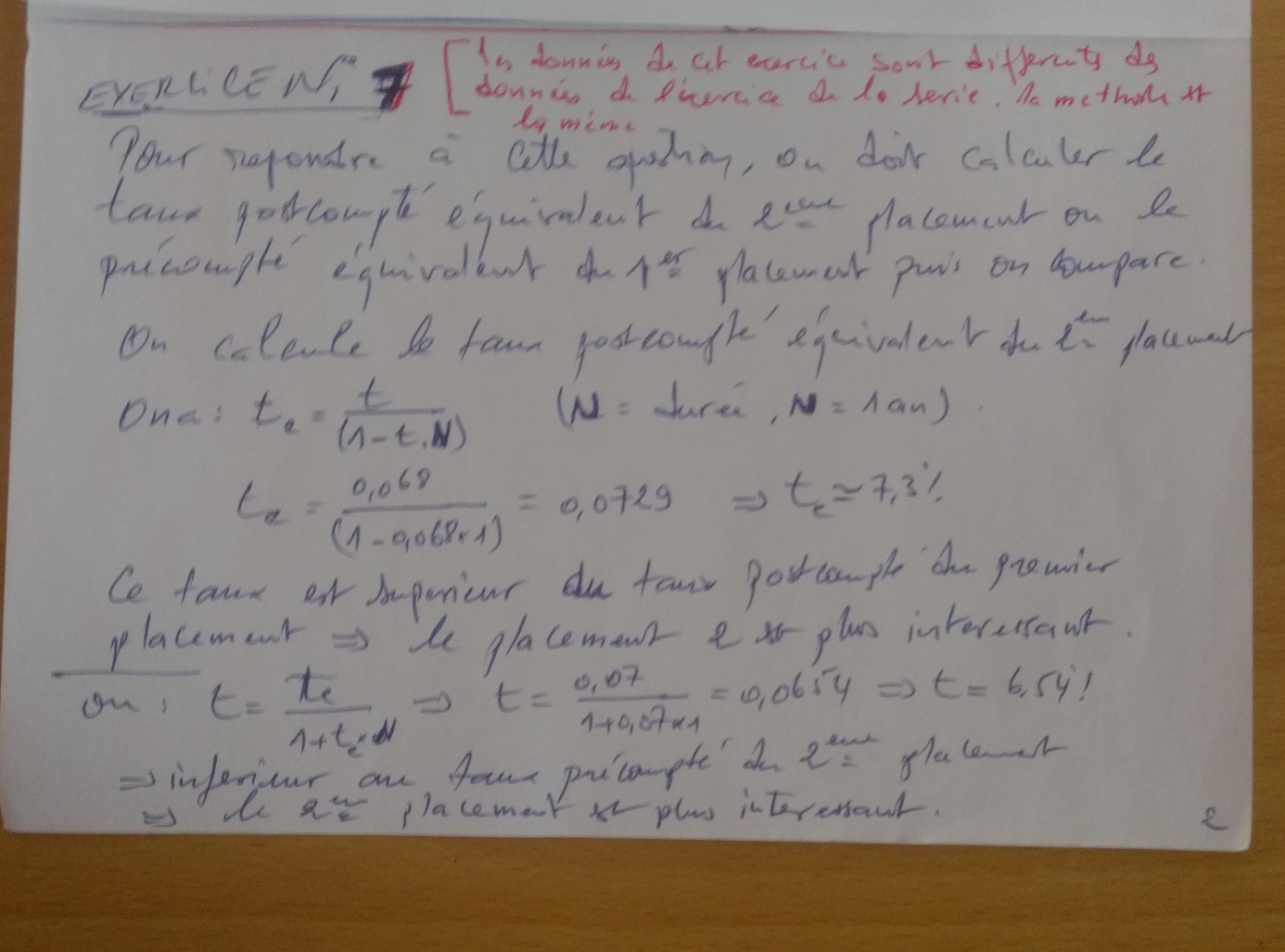 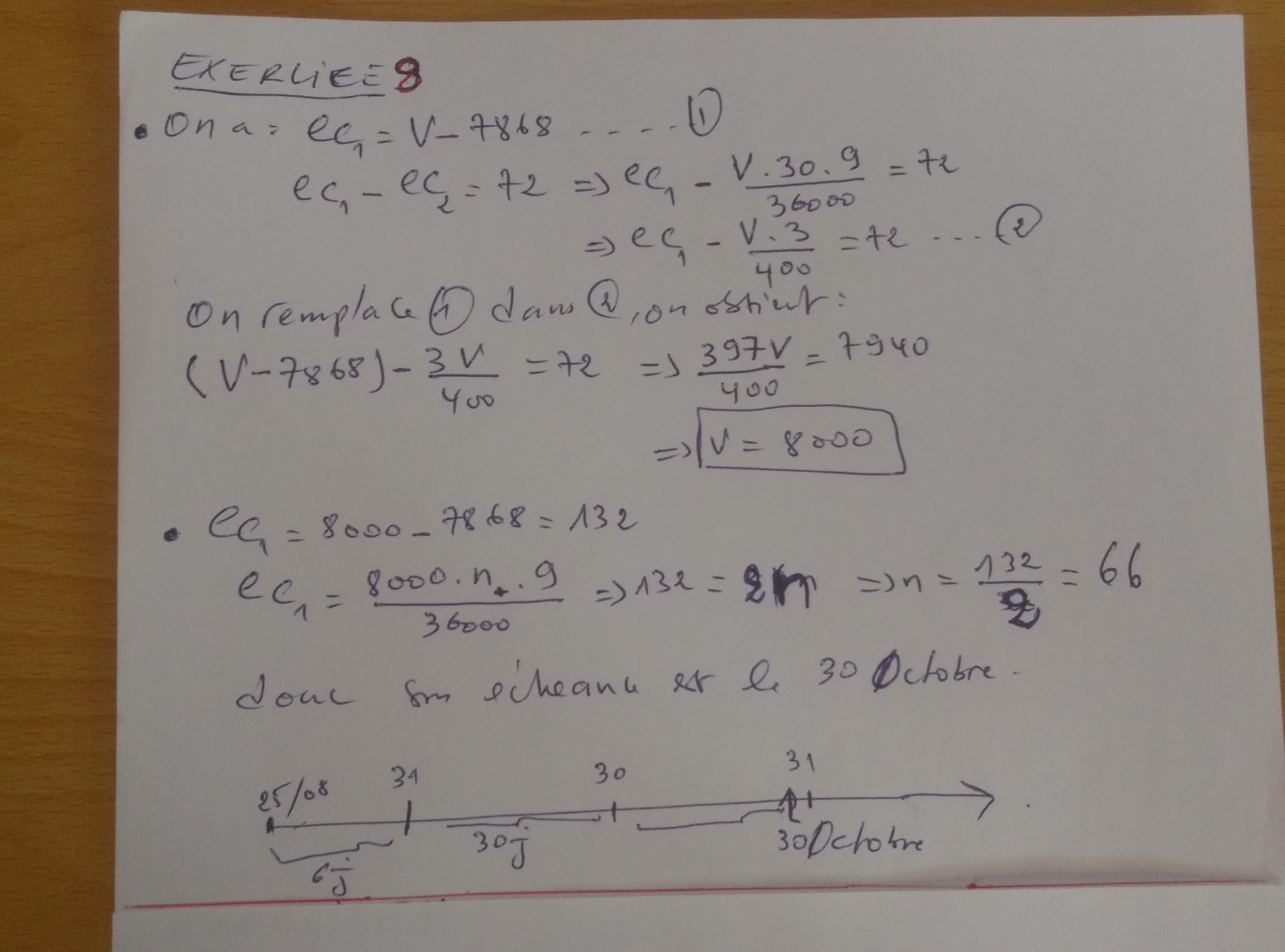 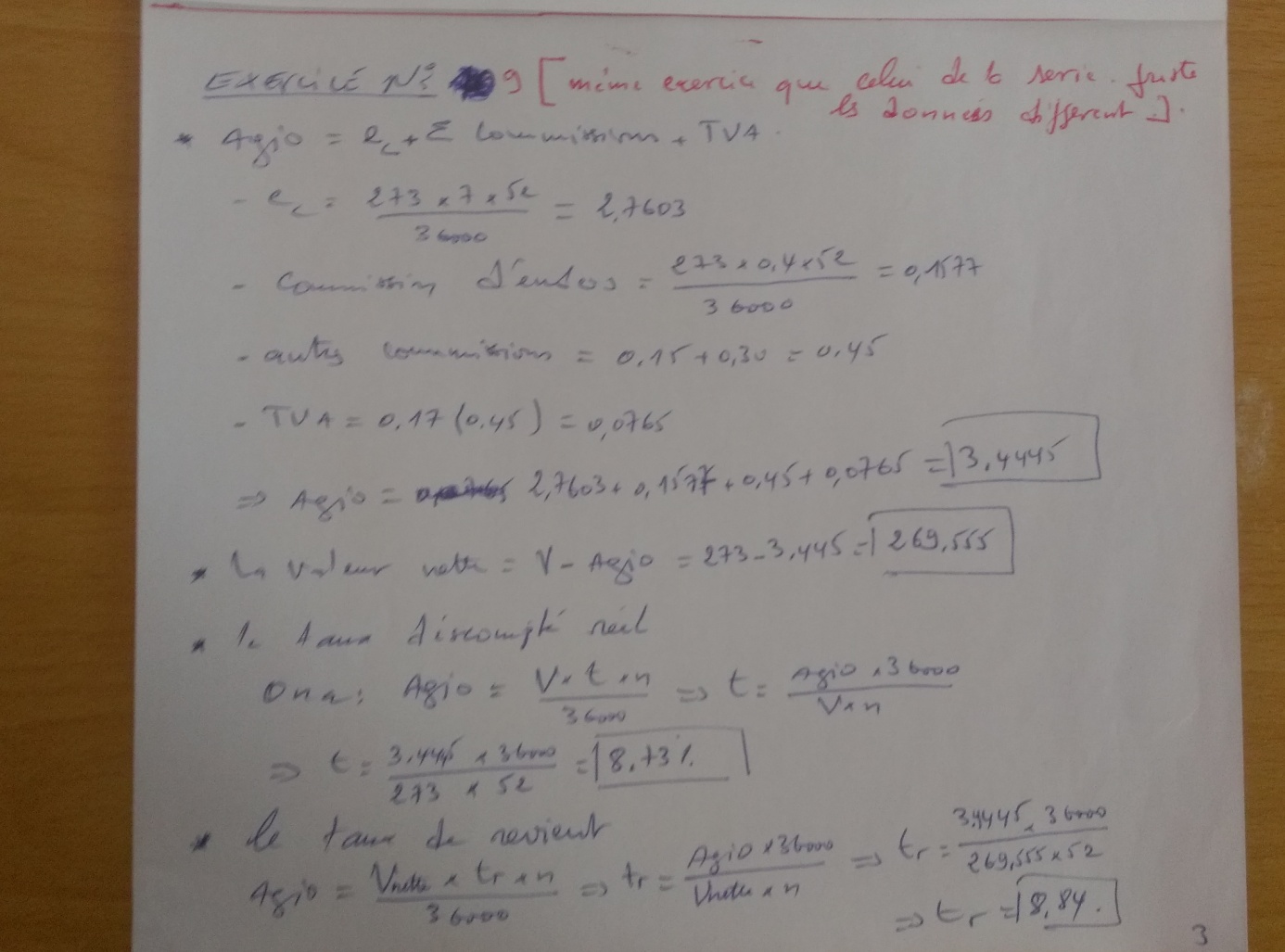 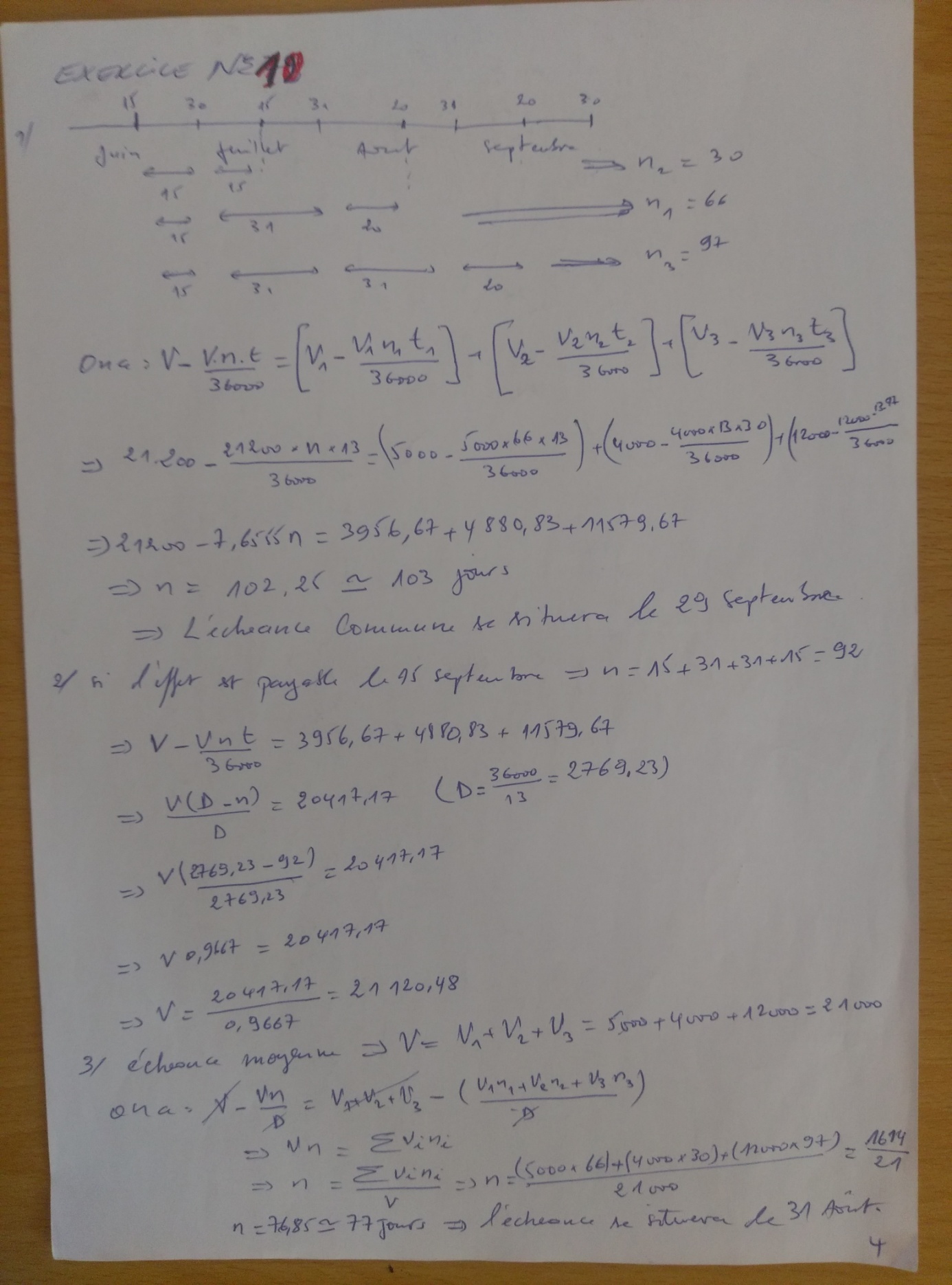 Corrigé de la série N° 2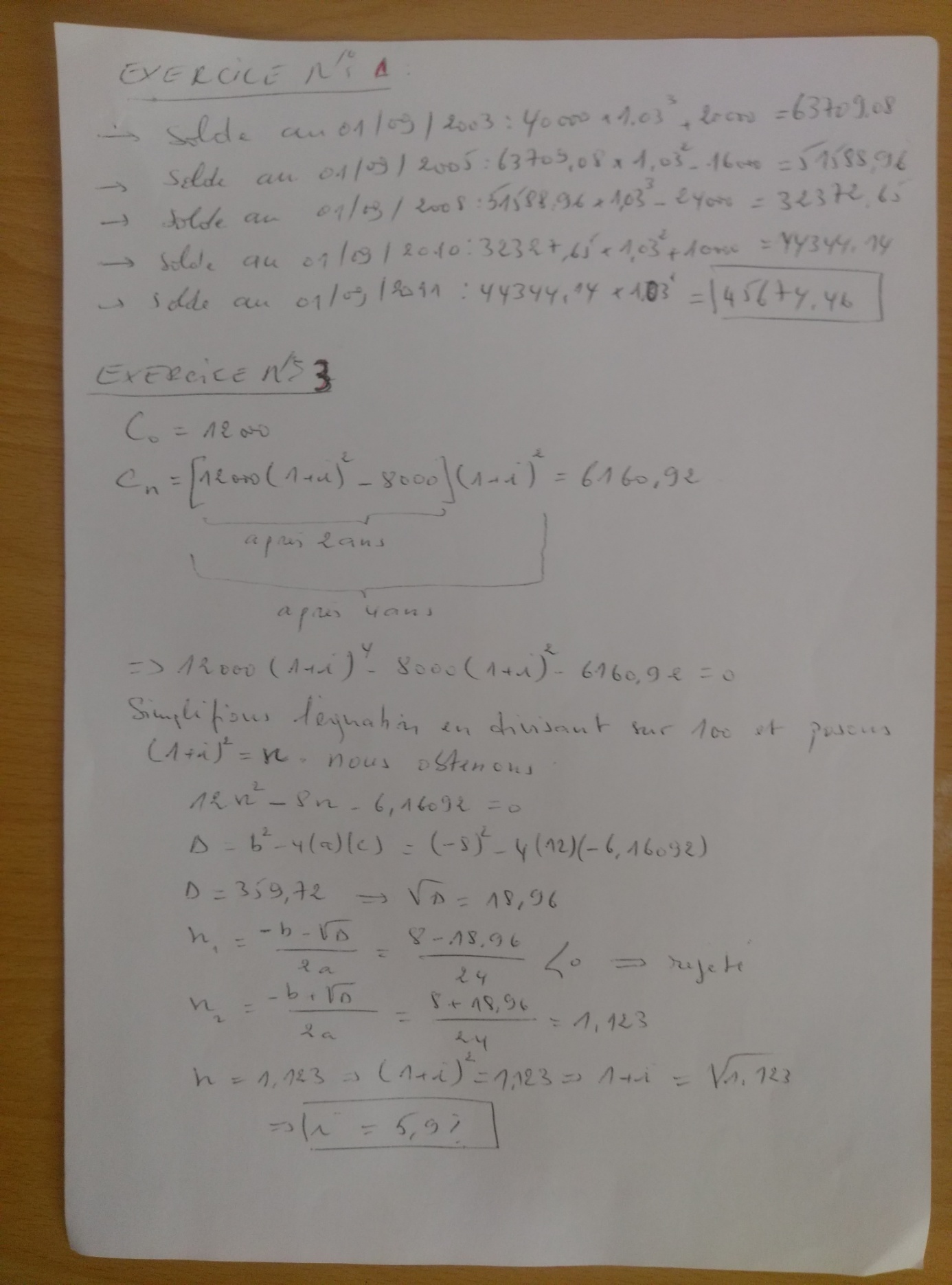 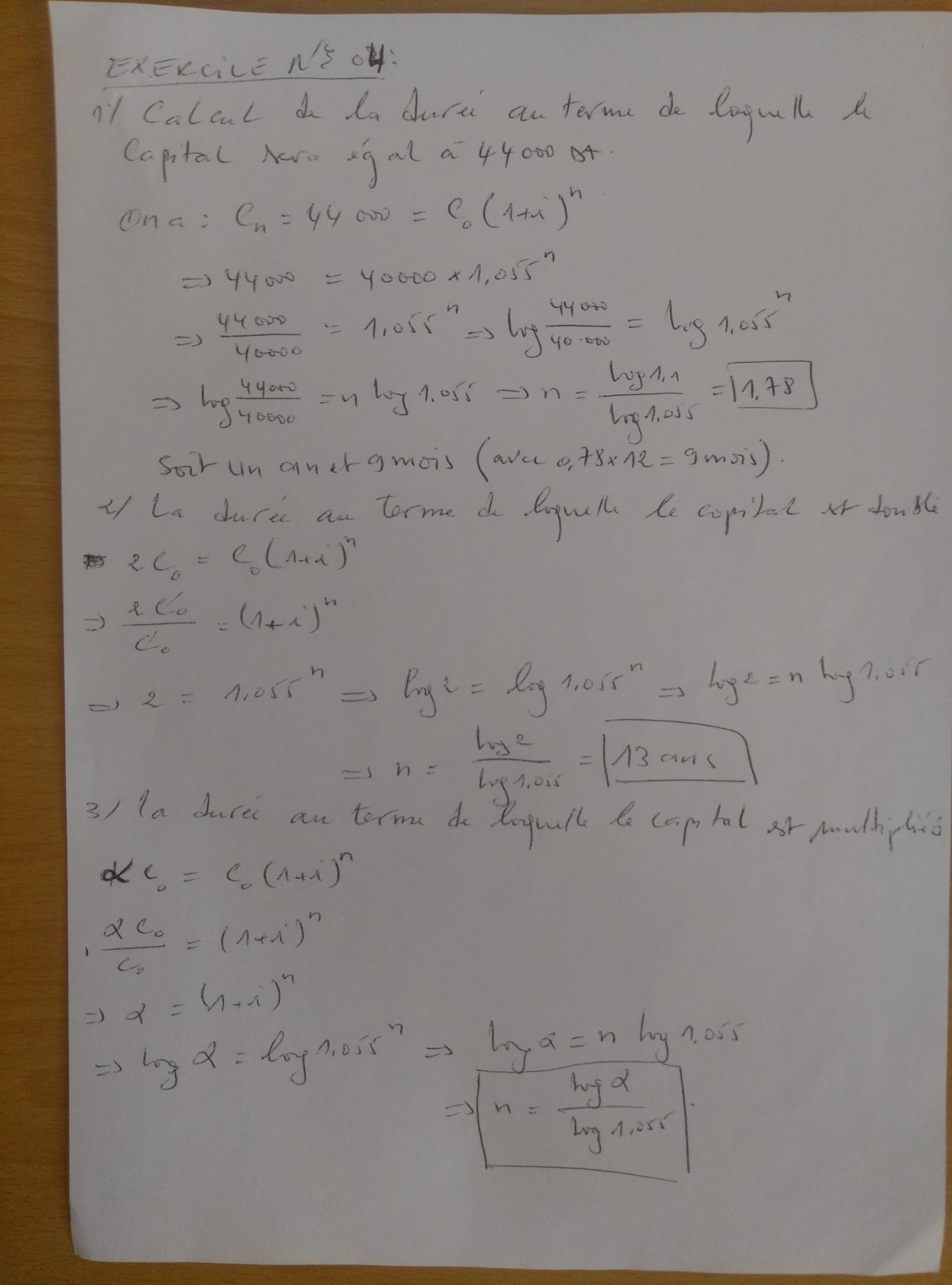 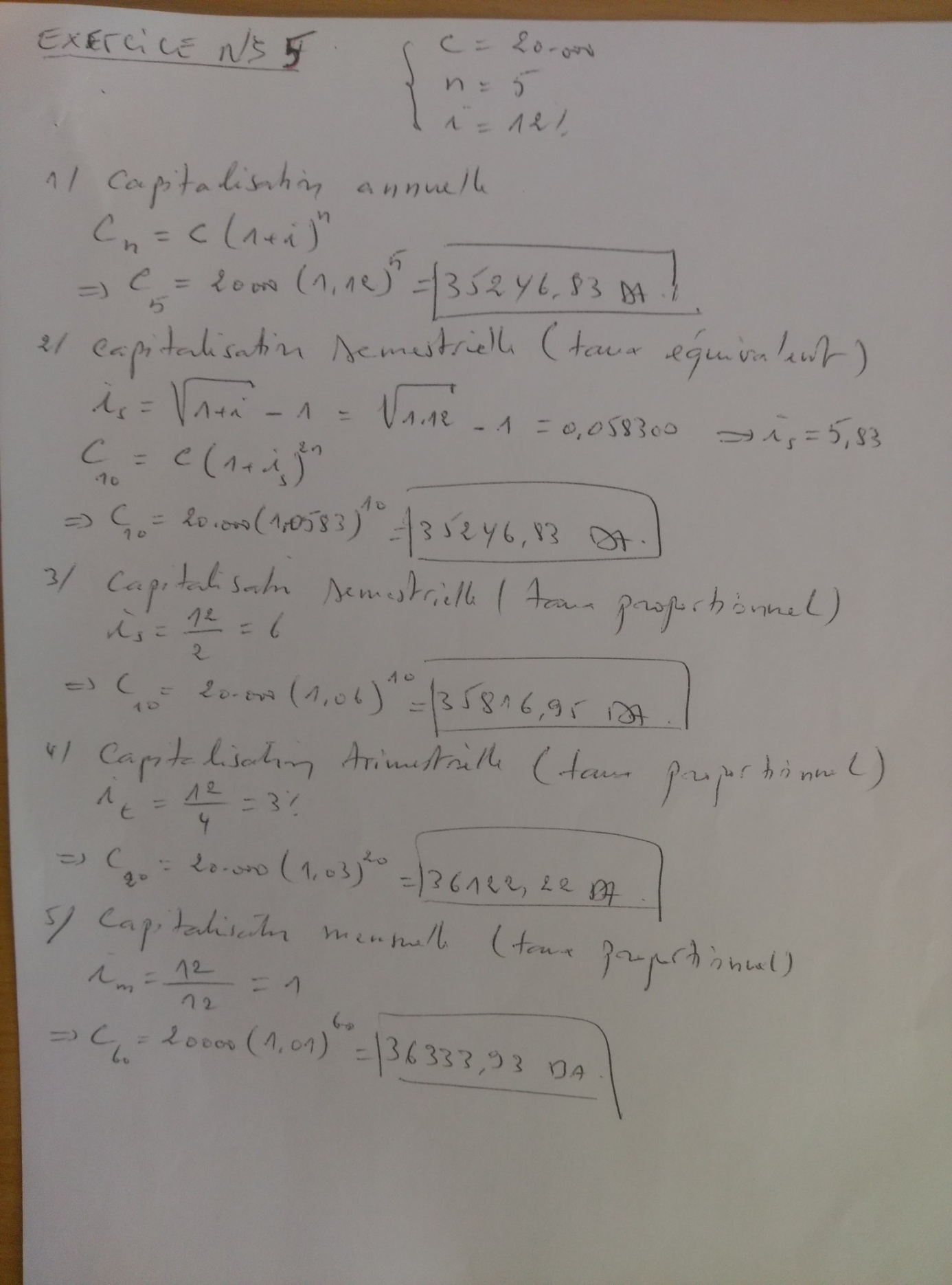 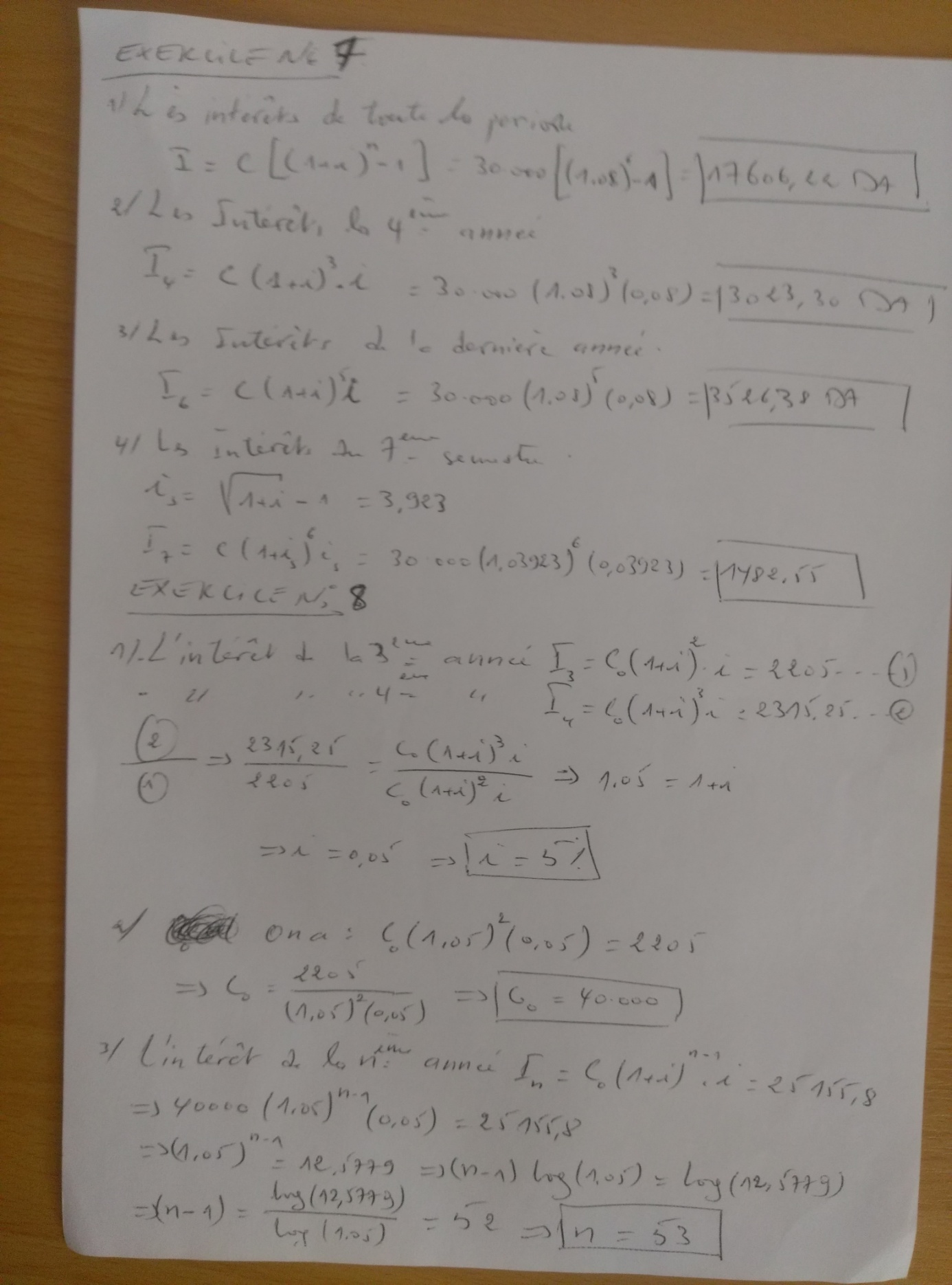 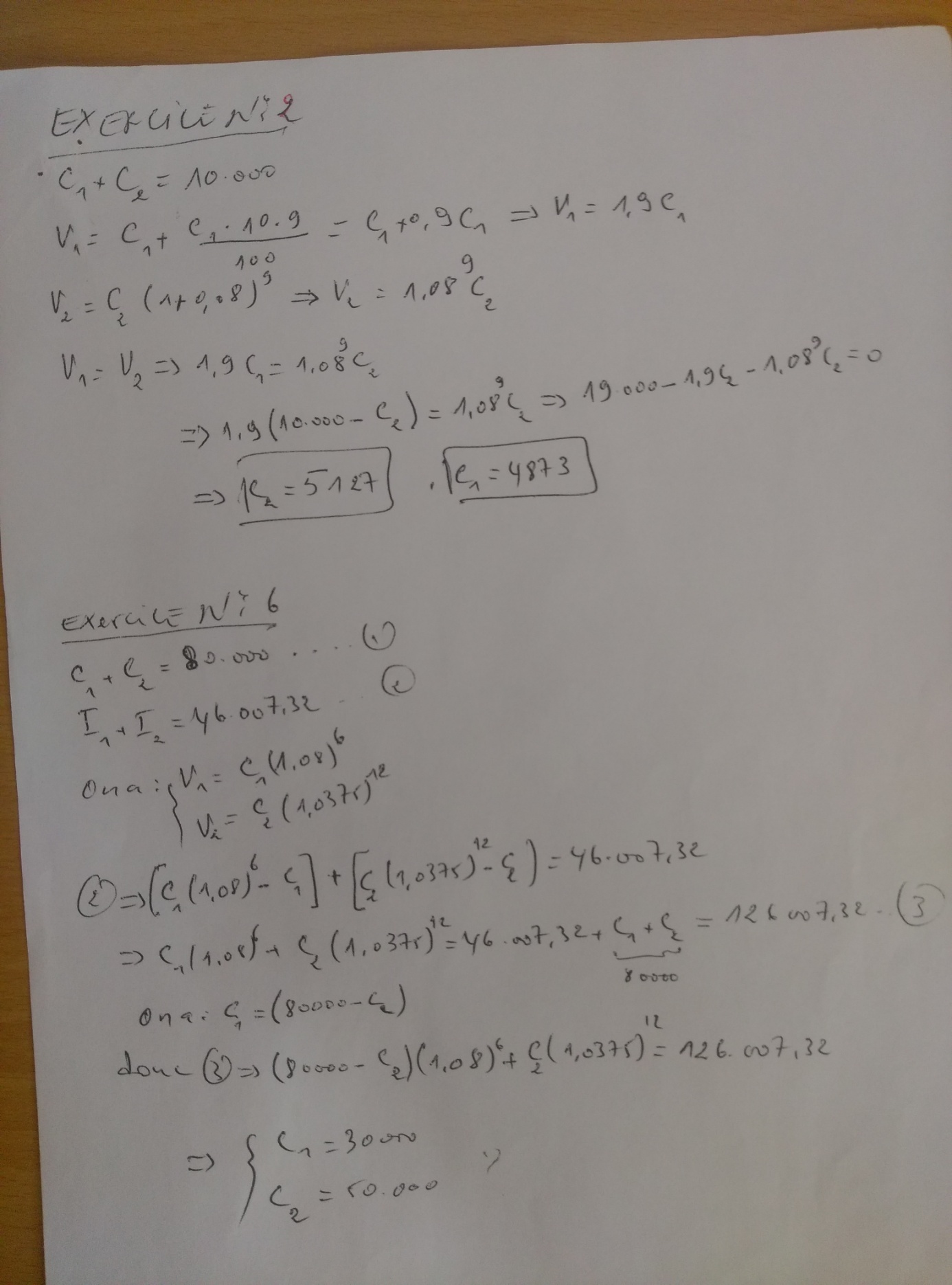 